INFORMACJA PRASOWA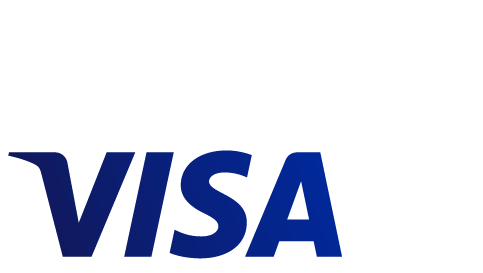 Visa szykuje powrót Zlatana Ibrahimovicia na Mistrzostwa Świata FIFA 2018 w RosjiVisa rusza z globalną kampanią marketingową z udziałem światowej sławy piłkarza, dzięki której kibice nie muszą się martwić, że tego lata ominie ich coś ważnegoDzięki innowacyjnym technologiom płatniczym Visa sprawia, że „dzień meczowy” stanie się dla fanów jeszcze bardziej emocjonującySan Francisco, 11 maja 2018 r. – Visa Inc. (NYSE:V) – oficjalny partner FIFA w zakresie usług płatniczych – ogłosiła, że piłkarz Zlatan Ibrahimović, twarz globalnej kampanii marketingowej związanej z Mistrzostwami Świata FIFA 2018, powraca do gry razem z Visa dołączając do kibiców w Rosji.„Zapowiadałem, że będę na Mistrzostwach Świata FIFA 2018 w Rosji – teraz Visa pomaga mi i kibicom na całym świecie włączyć się do akcji” – powiedział Zlatan Ibrahimović, gwiazda sportu i legenda Mistrzostw Świata FIFA. „Visa to innowacje, a Zlatan to innowator. Razem pomagamy kibicom nie przegapić ani chwili z tych Mistrzostw Świata FIFA”.Czy to w drodze na mecz, czy podczas oglądania go w domu, szybkie i łatwe płatności Visa pozwolą kibicom uchwycić każdy moment Mistrzostw Świata FIFA. W samej Rosji kibice spędzą mniej czasu w kolejkach, a więcej na śledzeniu boiskowych wydarzeń dzięki ponad 3,5 tys. terminali płatniczych w punktach sprzedaży oraz 1 tys. mobilnych przedstawicieli wyposażonych w innowacyjne rozwiązania płatnicze, m.in. umożliwiające dokonywanie płatności zbliżeniowych. Z kolei fani w domach będą mogli emocjonować się otoczką meczową widzianą oczami Zlatana, mającego dzięki Visa dostęp za kulisy mundialu.Zlatan i influencerzy kontra FOMO na Mistrzostwach Świata FIFAKampania Visa zatytułowana „Z Visa nie przegapisz Mistrzostw Świata FIFA 2018” udokumentuje powrót Zlatana na Mistrzostwa Świata FIFA, a jego działania uwidocznią wygodę, jaką zapewniają płatności zbliżeniowe. W trakcie Mistrzostw Świata FIFA, Visa i Zlatan pomogą kibicom pokonać strach przed przegapieniem czegoś ważnego (z ang. FOMO*), pozwalając im zajrzeć za kulisy tego największego wydarzenia sportowego na świecie. Wyłącznie dzięki Visa będą mieli wstęp na środek boiska i na rozgrzewki piłkarzy przed meczami.W zapewnieniu tego, żeby żaden kibic nie przegapił niczego ważnego, pomogą Zlatanowi najpopularniejsi influencerzy na świecie. Visa po raz pierwszy łączy siły z pięcioma takimi postaciami ze świata piłki nożnej, stylu życia i mody z Niemiec (freekickerz), Japonii (Kotaro Tokuda), Meksyku (Pamela Allier), Wielkiej Brytanii (Chris MD) i Rosji (Tatiana Vasilieva). Będą oni integralną częścią globalnej kampanii marketingowej Visa. Pojawią się w stworzonych w ramach kampanii filmikach, pokazując milionom swoich fanów, że dzięki innowacyjnym rozwiązaniom płatniczym Visa i ekskluzywnemu dostępowi do turnieju, kibice mogą być na bieżąco przez cały czas.„Visa pragnie dostarczać fanom jeszcze więcej emocji na obiektach sportowych na całym świecie i Mistrzostwa Świata FIFA nie są tu wyjątkiem” – powiedziała Lynne Biggar, Chief Marketing and Communications Officer, Visa Inc. „Celem naszej kampanii związanej z Mistrzostwami Świata FIFA jest pomoc kibicom piłki nożnej z całego świata w tym, aby nie przegapili żadnej ważnej akcji – czy to poprzez wdrażanie innowacyjnych rozwiązań płatniczych na stadionach, czy też poprzez pokazywanie kibicom przed telewizorami tego, co dzieje się za kulisami mundialu”.Nakręcona przez nagradzanych reżyserów z grupy Traktor kreatywna kampania Visa towarzyszy Zlatanowi w powrocie na Mistrzostwa Świata FIFA. Przygotowana globalnie i sfilmowana w Wielkiej Brytanii, łączy ponad 20 spotów i filmików społecznościowych. Kampania będzie obecna w telewizji, kanałach cyfrowych, materiałach wideo, druku, mediach społecznościowych i na nośnikach OOH (reklama zewnętrzna).Bez gotówki od pierwszego gwizdka aż po mecz finałowyVisa jest wyłącznym dostawcą usług płatniczych na wszystkich stadionach, gdzie akceptowane są płatności bezgotówkowe w trakcie Mistrzostw Świata FIFA 2018 w Rosji. Na terenie obiektów kibice mogą płacić zbliżeniowymi kartami debetowymi i kredytowymi Visa, a także korzystać z mobilnych płatności zbliżeniowych. Visa daje również kibicom w Rosji możliwość nabycia innowacyjnych produktów pozwalających na szybkie i łatwe dokonywanie płatności bezgotówkowych:6,5 tys. obrączek płatniczych;30 tys. opasek płatniczych;pamiątkowe, zbliżeniowe karty przedpłacone Visa.Aby być na bieżąco z działaniami Visa związanymi z Mistrzostwami Świata FIFA, można włączyć się do dyskusji pod hashtagiem #PayLikeZlatan, dołączyć do Visa na @Visapl i do 31 mln osób obserwujących Zlatana na Instagramie (@iamzlatanibrahimovic), a także odwiedzić stronę Visa.pl.* FOMO, Fear of Missing Out – lęk przed byciem pominiętym.###O Visa Inc.Visa Inc. (NYSE: V) to światowy lider płatności cyfrowych. Naszą misją jest połączenie całego świata za pośrednictwem najnowocześniejszej, niezawodnej i bezpiecznej sieci płatniczej, wspierając tym samym rozwój ludzi, firm i całej gospodarki. Nasza nowoczesna globalna sieć przetwarzania danych transakcji – VisaNet – umożliwia dokonywanie bezpiecznych i skutecznych płatności na całym świecie i może przetwarzać w ciągu sekundy ponad 65 tys. operacji. Niesłabnący nacisk, jaki firma kładzie na innowacyjność, sprzyja szybkiemu wzrostowi handlu z wykorzystaniem wszelkich urządzeń połączonych z internetem, a także realizacji wizji przyszłości bezgotówkowej – dla każdego i w każdym miejscu. Wraz z ogólnoświatowym procesem przechodzenia z technologii analogowych na cyfrowe, Visa angażuje swoją markę, produkty, specjalistów, sieć i zasięg, by kształtować przyszłość handlu. Więcej informacji znajduje się na stronach www.visaeurope.com i www.visa.pl, na blogu vision.visaeurope.com oraz na Twitterze @VisaNewsEurope i @Visa_PL.Kontakt:Maciej Gajewski, Message House Agencja PRtel. 22 119 78 45e-mail: maciej.gajewski@messagehouse.pl, biuro@messagehouse.pl